11/08 RM02728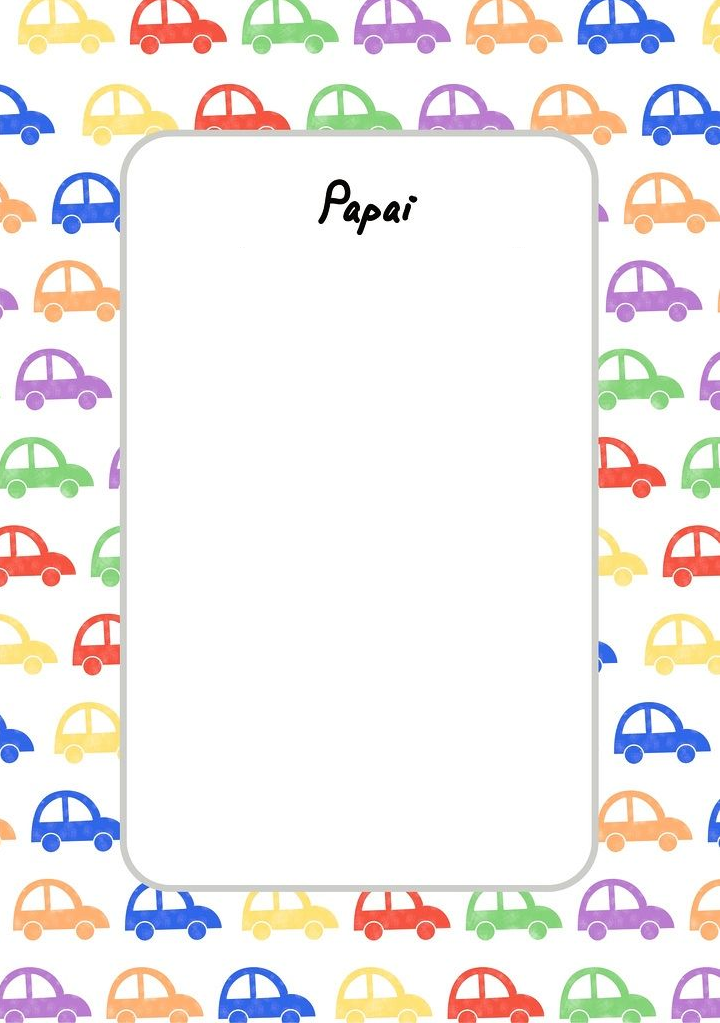 